County Relay Championships 2023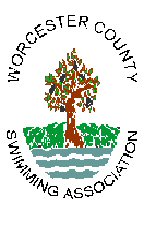 Sunday 25th June 2023 at Wolverhampton Team Entry FormClub: MEN’SLADIESMIXEDMASTERSThis form is to be submitted together for each TEAM with the Team Registration Form
by the Closing Date – 09th June 2023Age as on 25th June 2023
Forms can be returned by email to  swimsecretary@swimworcestercounty.org and payment should be transferred directly to county Account. Reference Relays 2023 & ClubAge GroupMedley Freestyle9/1011/1213/1415/16Open £10 per Relay Team - TotalsAge GroupMedley Freestyle9/1011/1213/1415/16Open £10 per Relay Team - TotalsAge GroupMedley Freestyle9/1011/1213/1415/16Open £10 per Relay Team - TotalsAge GroupMedley FreestyleMixed Total Age101 -139Mixed Total Age 140 Plus Men’s Total Age101 -139Mixed Total Age 140 Plus Ladies Total Age 101 -139Mixed Total Age 140 Plus £10 per Relay Team - Totals